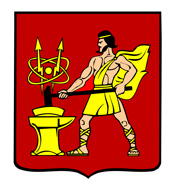 АДМИНИСТРАЦИЯ ГОРОДСКОГО ОКРУГА ЭЛЕКТРОСТАЛЬМОСКОВСКОЙ ОБЛАСТИПОСТАНОВЛЕНИЕ15.10.2021 № 780/10О проведении на территории городского округа Электросталь Московской области смотра-конкурса «Лучший подъезд Подмосковья»В соответствии с постановлением Правительства Московской области от 17.10.2017 № 864/38 «Об утверждении государственной программы Московской области «Формирование современной комфортной городской среды», в целях обеспечения безопасных и комфортных условий проживания населения Московской области, Администрация городского округа Электросталь Московской области ПОСТАНОВЛЯЕТ:Организовать на территории городского Электросталь Московской области проведение смотра-конкурса «Лучший подъезд Подмосковья» в период с 18.10.2021 по 15.11.2021.Утвердить Положение о проведении на территории городского округа Электросталь Московской области смотра-конкурса «Лучший подъезд Подмосковья» (Приложение №1).Утвердить состав конкурсной комиссии по проведению на территории городского округа Электросталь Московской области смотра - конкурса «Лучший подъезд Подмосковья» (Приложение №2).Утвердить Положение о конкурсной комиссии по проведению на территории городского округа Электросталь Московской области смотра-конкурса «Лучший подъезд Подмосковья» (Приложение №3).Опубликовать настоящее постановление на официальном сайте городского округа Электросталь Московской области в информационно-телекоммуникационной сети «Интернет» по адресу: www.electrostal.ru.Настоящее постановление вступает в силу со дня его подписания.Контроль за исполнением настоящего постановления возложить на заместителя Главы Администрации городского округа Электросталь Московской области Борисова А.Ю.Глава городского округа					                                     И.Ю. ВолковаПриложение №1				            УТВЕРЖДЕНОпостановлением Администрациигородского округа ЭлектростальМосковской области15.10.2021 № 780/10ПОЛОЖЕНИЕо проведении на территории городского округа Электросталь Московской области смотра-конкурса «Лучший подъезд Подмосковья»  I. Общие положения1. Смотр-конкурс «Лучший подъезд Подмосковья», проводимый  на территории городского округа Электросталь Московской области (далее – смотр-конкурс),  является первым (муниципальным) этапом Московского областного смотра-конкурса «Лучший подъезд Подмосковья в рамках реализации мероприятия подпрограммы III «Создание условий для обеспечения комфортного проживания жителей в многоквартирных домах Московской области» государственной программы Московской области «Формирование современной комфортной городской среды» утвержденной постановлением Правительства Московской области от 17.10.2017 № 864/38.   2. Смотр –конкурс на территории городского округа Электросталь Московской области проводится по двум номинациям:             2.1. «Лучший отремонтированный подъезд Подмосковья» В рамках номинации выделяются следующие группы:             Лучший отремонтированный подъезд в домах низкой этажности (2-5-ти-этажные многоквартирные дома);            Лучший отремонтированный подъезд в домах средней этажности (6-9-ти-этажные многоквартирные дома);            Лучший отремонтированный подъезд в высотных домах (многоквартирные дома от 10-ти-этажей и выше).            2.2. «Лучший отремонтированный подъезд Подмосковья с участием жителей».       	3.  Заявки на участие в смотре-конкурсе принимаются конкурсной комиссией от управляющих организаций и Советов многоквартирных домов городского округа Электросталь Московской области (далее – участники смотра-конкурса), выполнивших в 2021 году ремонт подъездов, принятый Главным управлением Московской области «Государственная жилищная инспекция Московской области» (далее – Госжилинспекция Московской области) и Государственным бюджетным учреждением «Управление технического надзора капитального ремонта» (далее – ГБУ «УТНКР»).             4.  Конкурсная комиссия определяет победителей смотра-конкурса отдельно по каждой номинации и каждой из групп, указанных в подпункте 2.1.пункта 2 с присуждением 1, 2, 3 мест и направляет копию протокола и пакет документов победителей в конкурсную комиссию Московского областного смотра-конкурса «Лучший отремонтированный подъезд Подмосковья» и «Лучший отремонтированный подъезд Подмосковья с участием жителей».  5. Участники смотра-конкурса, занявшие призовые места на первом (муниципальном) этапе смотра-конкурса, награждаются Почетными грамотами Главы городского округа Электросталь Московской области.  II. Полномочия конкурсной комиссииВ состав конкурсной комиссии включаются:-  представители Администрации городского округа Электросталь Московской области;- руководитель Ассоциации председателей Советов многоквартирных домов Московской области муниципального отделения Ассоциации;- представители Главного управления Московской области «Государственная жилищная инспекция Московской области»;- представители иных общественных организаций.  2. Участники смотра-конкурса в срок до 29.10.2021 направляют заявку и конкурсные материалы в конкурсную комиссию по форме согласно Приложению № 1 к Положению. Прием заявок осуществляется Управлением городского жилищного и коммунального хозяйства Администрации городского округа Электросталь Московской области.  3.    Конкурсная комиссия:            3.1.  В срок до 29.10.2021 принимает заявки и конкурсные материалы от участников смотра-конкурса;            3.2. В срок до 15.11.2021 определяет победителей смотра-конкурса на основании утвержденных данным положением критериев оценки и подводит итоги, которые оформляются протоколом;            3.3. В срок до 20.11.2021 направляет копии протокола и заявку победителя первого этапа смотра-конкурса (занявшего 1 место) в Московскую областную конкурсную комиссию «Лучший подъезд Подмосковья».            3.4.  По своему усмотрению конкурсная комиссия вправе направить участников, занявших по итогам первого (муниципального) этапа смотра-конкурса. 2 и 3 места, на участие в областном этапе смотра-конкурса. III. Критерии оценки, порядок организации и проведения на территории городского Электросталь Московской области                       смотра-конкурса «Лучший подъезд Подмосковья» Смотр-конкурс «Лучший подъезд Подмосковья» на территории городского Электросталь Московской области в номинации «Лучший отремонтированный подъезд Подмосковья» осуществляется по следующим критериям. Оценка заявок участников смотра-конкурса производится по итогам осмотра подъезда и приложенных к представленной заявке конкурсных материалов по форме согласно Приложению № 1 к настоящему Положению.Лучшими подъездами в каждой из номинаций признаются подъезды, набравшие максимальное количество баллов.IV.Награждение победителей смотра-конкурса «Лучший подъезд Подмосковья» на территории городского округа Электросталь Московской области.Участники смотра-конкурса, занявшие призовые места, награждаются Почетными грамотами Главы городского округа Электросталь Московской области. Приложение №2    			                 УТВЕРЖДЕНО постановлением Администрациигородского округа Электросталь Московской областиот 15.10.2021 № 780/10СОСТАВ КОНКУРСНОЙ КОМИССИИСостав конкурсной комиссии для проведения на территории городского округа Электросталь Московской области смотра-конкурса «Лучший подъезд Подмосковья» и «Лучший подъезд Подмосковья с участием жителей» в целях реализации мероприятия по приведению в надлежащее состояние подъездов в многоквартирных домах подпрограммы III «Создание условий для обеспечения комфортного проживания жителей в многоквартирных домах Московской области» государственной программы Московской области «Формирование современной комфортной городской среды», а также повышения уровня благоустройства, обеспечения комфортного и безопасного проживания граждан.Председатель комиссии: -  Борисов А.Ю. – заместитель Главы Администрации городского округа Электросталь Московской области;Заместитель Председателя комиссии:        -   Грибанов Г.Ю.. – начальник Управления   городского жилищного и коммунального хозяйства Администрации городского округа Электросталь Московской области;     Члены комиссии: - Понкратова А.В. – начальник отдела жилищной инфраструктуры Управления   городского жилищного и коммунального хозяйства Администрации городского округа Электросталь Московской области;    - Агеева Н.Х. – эксперт отдела жилищной инфраструктуры Управления   городского жилищного и коммунального хозяйства Администрации городского округа Электросталь Московской области;    - Извекова О.Е.  – руководитель территориального отдела №28 Главного управления Московской области «Государственная жилищная инспекция» Московской области»;- Жилина С.В. – руководитель отделения Ассоциации Председателей Советов МКД в городском округе Электросталь Московской области».Приложение №1к Положению о проведении первого этапа муниципального смотра-конкурса «Лучший подъезд Подмосковья» на территории городского округа Электросталь Московской областиФорма заявкиЗаявка         Прошу рассмотреть прилагаемые документы для участия организации (Совета МКД) по адресу: _______________________________________________________________________  в смотре-конкурсе «Лучший подъезд Подмосковья» на территории городского округа Электросталь Московской области. К заявке прилагается:Копия свидетельства о регистрации организации (для управляющей организации);Копия Протокола о выборе совета МКД (для советов МКД);Копия Акта выполненных работ по ремонту подъезда по адресу: _____________________________________________________________;Фото подъезда до выполнения работ и после _____ шт._________________________________________________________                              ___________________Руководитель организации (председатель совета МКД)                                                 подпись                                                                                 Приложение № 3                                                                                   УТВЕРЖДЕНОпостановлением Администрациигородского округа ЭлектростальМосковской областиот 15.10.2021 № 780/10ПОЛОЖЕНИЕ о конкурсной комиссии по проведению на территории городского округа Электросталь Московской области смотра-конкурса «Лучший подъезд Подмосковья» 1. Общие положения1.1.  Конкурсная комиссия по проведению на территории городского округа Электросталь Московской области смотра-конкурса «Лучший подъезд Подмосковья» (далее – конкурсная комиссия) создана в целях определения лучших подъездов для организации и проведения смотра-конкурса «Лучший подъезд Подмосковья».  1.2. Конкурс проводится для привлечения населения к участию в работе по обеспечению сохранности жилищного фонда, соблюдению правил противопожарной безопасности, санитарных правил и норм. 1.3. Организатором конкурса является Администрация городского округа Электросталь в лице Управления городского жилищного и коммунального хозяйства.1.4.   Настоящее Положение определяет функции и порядок деятельности конкурсной комиссии.2. Функции конкурсной комиссии2.1. Конкурсная комиссия осуществляет следующие функции:принимает заявки на участие в Смотре-конкурсе (копия свидетельства о регистрации организации (для управляющей организации), копия протокола о выборе советов МКД (для советов МКД), копия акта выполненных работ);проверяет наличие и достоверность материалов, прилагаемых к заявке участниками Смотра-конкурса;дисквалифицирует участников за нарушение требований и условий проведения Смотра-конкурса, а также предоставление недостоверной информации конкурсной комиссии;принимает решение о победителях смотра-конкурса простым большинством голосов. В случае равенства голосов, голос председателя конкурсной комиссии является определяющим. 2.2. Заседание конкурсной комиссии считается правомерным, если на нем присутствуют не менее 2/3 членов конкурсной комиссии;2.3. Решение конкурсной комиссии оформляется протоколом.2.4. Протокол заседания Комиссии подписывается председателем, заместителем председателя, секретарем и членами комиссии.2.5. Комиссия организует награждение победителей Смотра-конкурса.2.6. Участие в конкурсной комиссии проходит на безвозмездной основе. 3. Состав конкурсной комиссии 3.1   Конкурсная комиссия формируется из 7 человек. Состоит из председателя, заместителя председателя комиссии, секретаря и членов комиссии. Председатель конкурсной комиссии осуществляет общее руководство деятельностью комиссии и подписывает протокол. В случае отсутствия председателя заседания проводит его заместитель. Секретарь - ведет протокол. Члены конкурсной комиссии принимают и рассматривают заявки на участие в Смотре-конкурсе, проверяют наличие и достоверность материалов, прилагаемых к заявке участниками Смотра-конкурса;3.2.  Конкурсная комиссия формируется из представителей Управления городского жилищного и коммунального хозяйства Администрации городского округа, Главного управления Московской области «Государственная жилищная инспекция Московской области», руководителя отделения Ассоциации Председателей Советов МКД в городском округе Электросталь  Московской области». 3.3. Организатор конкурса делегирует в состав конкурсной комиссии: начальника Управления городского жилищного и коммунального хозяйства Администрации городского округа Электросталь в качестве заместителя Председателя конкурсной комиссии;начальника отдела жилищной инфраструктуры Управления городского жилищного и коммунального хозяйства Администрации городского округа Электросталь;эксперта отдела жилищной инфраструктуры Управления городского жилищного и коммунального хозяйства Администрации городского округа Электросталь;4. Срок полномочий конкурсной комиссииСрок полномочий конкурсной комиссии до 01.12.2021.№ п/пНаименование критерияБаллы от 0 до 5(с шагом 1)1.Качество выполненного ремонта1.1.Соответствие объемов и видов работ, заявленным в протоколе общего собрания собственников0 1 2 3 4 51.2.Соответствие ремонта правилам и нормам технологической эксплуатации жилищного фонда0 1 2 3 4 51.3.Отсутствие жалоб жителей на качество проводимых работ0 1 2 3 4 55- жалоб не поступало;4- 1 жалоба;3- от 2 до 3 жалоб;2- от 4 до 6 жалоб;1-от 7 до 9 жалоб;0-от 10 и более жалоб1.4.Приемка выполненных работ0 1 2 3 4 5 5 – принято без замечаний с 1 раза;3- принято со 2 раза;1-Принято с 3 и более раза1.5.Выполнение дополнительных работ, не предусмотренных протоколов общего собрания собственников0 1 2 3 4 5*Определяется в зависимости от вида работ2.Использование инновационных технологий0 1 2 3 4 53.Оригинальность оформления подъезда.0 1 2 3 4 54Степень участия Совета дома и жителей в отношении номинации «Лучший отремонтированный подъезд Подмосковья с участием жителей»4.1.Дополнительное софинансирование средств жителей0 1 2 3 4 5*в зависимости от суммы софинансирования4.2Количество жителей, принявших участие при ремонте подъезда0 1 2 3 4 55 – участие приняли более 75% жителей подъезда;4 – участие приняли от 51% до 74% жителей подъезда;3 – участие приняли от 26% до 50% жителей подъезда;2 – участие приняли от 11% до 25% жителей подъезда;1 – участие приняли от 2% до 10% жителей подъезда;0-участие приняли 1% и менее жителей подъезда4.3Объем работ, выполненных с участием жителей подъезда0 1 2 3 4 5 * Определяется в зависимости от вида работВ конкурсную комиссию по проведению первого этапа муниципального смотра-конкурса «Лучший подъезд Подмосковья» на территории городского округа ЭлектростальМосковской областиОт _____________________________             Наименование организации, ФИО руководителя _________________________________                       (председателя Совета МКД)